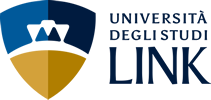 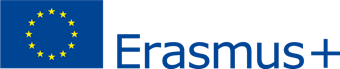 Teaching Mobility Application Form ERASMUS+ 2024 - 2025Nome:Cognome:Settore Disciplinare:Ruolo ricoperto presso LCU:Ha usufruito 	 non ha usufruito 	 borsa Erasmus anno precedente presso stessa Università partner.Università ospitante:Teaching Programme fornito secondo istruzioni presenti nel Bando Mobilità Docenti 2023- 2024.Luogo e data		Firma		1